Proiectul privind Învățământul Secundar (ROSE)Schema de Granturi – Punte de VarăBeneficiar: Universitatea Transilvania din BrașovTitlul subproiectului: Elevii de azi, inginerii de mâine în Știința și Ingineria MaterialelorAcord de grant nr. 340/SGU/PV/III/16.07.2020 Brașov, 07.06.2021INVITAȚIE DE PARTICIPAREpentru achiziția de bunuri – kitul elevilorStimate Doamne/ Stimaţi Domni:1.	Beneficiarul Universitatea Transilvania din Brașov, Facultatea Știința și Ingineria Materialelor a primit un grant de la Ministerul Educației  -Unitatea de Management al Proiectelor cu Finanțare Externă, în cadrul Schemei de Granturi Punte de Vară derulate în Proiectul privind Învățământul Secundar – ROSE, şi intenţionează să utilizeze o parte din fonduri pentru achiziția bunurilor pentru care a fost emisă prezenta Invitație de Participare. În acest sens, sunteti invitaţi să trimiteţi oferta dumneavoastră de preţ pentru următoarele produse:Materiale pentru kitul elevilor:Tricou unisex personalizat – 30 de bucățiPix personalizat – 30 de bucățiAgendă personalizată – 30 de bucățiMemorie USB personalizată – 30 de bucăți2.	Ofertanţii pot depune o singură ofertă ce trebuie să includă toate produsele solicitate spre ofertare.3.	Oferta dumneavoastră, în formatul indicat în Anexă, cu specificatiile tehnice ofertate, precizate in mod clar (nu minim si maxim), va fi depusă în conformitate cu termenii şi condiţiile de livrare precizate și va fi trimisă la:Adresa: Universitatea Transilvania din Brașov, Facultatea de Știința și Ingineria Materialelor, Bdul Eroilor, nr.29, 500036, BrașovTelefon: 0732148472, Fax: 0268 471626E-mail: camelia.gabor@unitbv.roPersoană de contact: Camelia Gabor4.	Se acceptă oferte transmise în original, prin E-mail sau fax.5.	Data limită pentru primirea ofertelor de către Beneficiar la adresa menţionată la alineatul 3 este: 15.06.2021, ora 23:00. Orice ofertă primită după termenul limită menționat va fi respinsă. 6. 	Preţul ofertat. Preţul total trebuie să includă şi preţul pentru ambalare, transport şi orice alte costuri necesare livrării produsului la următoarea destinatie Strada Institutului, nr 10, 500484, Brașov, Universitatea Transilvania din Brașov. Oferta va fi exprimată în Lei, iar TVA va fi indicat separat.7.	Valabilitatea ofertei: Oferta dumneavoastră trebuie să fie valabilă cel puțin 30 zile de la data limită pentru depunerea ofertelor menţionată la alin. 5 de mai sus. Se va prezenta termenul de valabilitate al ofertei.8.	Calificarea ofertantului Oferta dvs. trebuie să fie însoțită de o copie a Certificatului de Înregistrare sau a Certificatului Constatator eliberat de Oficiul Registrului Comerțului din care să rezulte numele complet, sediul și domeniul de activitate.9.     Evaluarea şi acordarea contractului: Doar ofertele depuse de ofertanți calificați și care îndeplinesc cerințele tehnice vor fi evaluate prin compararea preţurilor. Contractul se va acorda firmei care îndeplinește toate specificațiile tehnice solicitate și care oferă cel mai mic preţ total evaluat, fără TVA.10.	Vă rugăm să confirmaţi în scris primirea prezentei Invitații de Participare şi să menţionaţi dacă urmează să depuneţi o ofertă sau nu.Responsabil achiziții Lucian MîzgaciuAnexa   Termeni şi Condiţii de Livrare*Materiale pentru kitul elevilorProiectul privind Învățământul Secundar (ROSE)Schema de Granturi – Punte de VarăBeneficiar: Universitatea Transilvania din BrașovTitlul subproiectului: Elevii de azi, inginerii de mâine în Știința și Ingineria MaterialelorAcord de grant nr. 340/SGU/PV/III/16.07.2020 Ofertant: ____________________1.	Oferta de preț [a se completa de către Ofertant]2.	Preţ fix:  Preţul indicat mai sus este ferm şi fix şi nu poate fi modificat pe durata executării contractului.3.	Grafic de livrare: Livrarea se efectuează în cel mult __10__ zile de la semnarea Contractului/ Notei de Comanda, la destinația finală indicată, conform următorului grafic: [a se completa de către Ofertant]4. 	Plata facturii se va efectua în lei, pe baza procesului verbal de recepție semnat de ambele părți si a facturii emise de către Furnizor, in termen de 30 de zile de la înregistrarea facturii la Achizitor (in dublu exemplar) si de la recepționarea documentelor justificative aferente furnizării bunurilor (materiale/instrucțiuni aferente furnizării bunurilor, manualul/instrucțiuni de utilizare, Certificat de garanție, Declarație de conformitate/Certificat de calitate, după caz). Se are in vedere respectarea termenului de livrare efectivă a produselor la destinația finală indicată, conform Graficului de livrare.5.	Garanţie: Bunurile oferite vor fi acoperite de garanţie pe o perioada de cel putin 30 de zile de la data livrării către Beneficiar. Se va preciza perioada de garanţie şi termenii garanţiei, în detaliu.6.	Instrucţiuni de ambalare:  		Furnizorul va asigura ambalarea produselor pentru a împiedica avarierea sau deteriorarea lor în timpul transportului către destinaţia finală. 7. 	Specificaţii Tehnice:   Materiale pentru kitul elevilor8. Termenul de valabilitate al ofertei este de  ................zile de la data limita de depunere a ofertelor.NUMELE OFERTANTULUI_____________________Semnătură autorizată___________________________Locul:Data:Anexa 1 - DESCRIEREA BUNURILOR ȘI DETALII FINANCIARE[se va completa potrivit ofertei Furnizorului]A:	Specificațiile tehniceB:	Oferta de preț și graficul de livrareAnexa 6.6.1 - Contract de furnizare (B)CONTRACT DE FURNIZARE kitul elevilorse introduce denumirea contractuluiCONTRACT NR.Prezentul CONTRACT (“Contractul”) se încheie la data de _______________ între denumirea achizitorului Universitatea Transilvania din Brașov adresa sediu Brașov, B-dul Eroilor Nr. 29, telefon/fax 0268.413000, 0268/410525 cod fiscal 4317754 cont trezorerie RO60TREZ23F650601200530X reprezentată prin prof. univ. dr. ing. Ioan Vasile Abrudan, funcția rector în calitate de beneficiar, pe de o parteşi numele furnizorului (denumit “Furnizorul”), cu sediul în adresa furnizorului, telefon_________ / fax_____________ cod unic______, număr de înregistrare la Registrul Comerțului ___________, cont _______________________, deschis la ______________, reprezentat prin ____________________, în calitate de furnizor, pe de altă parteAvând în vedere solicitarea Beneficiarului către Furnizor de a livra bunurile menţionate în prezentul contract, şiAvând în vedere acordul Furnizorului de a livra aceste bunuri,PĂRŢILE au căzut de acord asupra următoarelor:1. Obiectul și prețul contractului1.1	Furnizorul se obligă să livreze, să instaleze și să asigure garanția (dacă este cazul) produselor specificate în Anexa 1, care este parte integrantă a acestui contract, în perioada convenită şi în conformitate cu obligaţiile asumate prin prezentul contract. Anexa 1 cuprinde Specificațiile Tehnice şi detaliile financiare, inclusiv graficul de livrare a produselor.1.2	Preţul convenit pentru îndeplinirea contractului, plătibil Furnizorului de către Beneficiar, este de _____________ LEI (se introduce suma totală cu TVA inclus, în cifre și litere), din care _________ LEI (se introduce suma în cifre și litere) reprezintă TVA, conform Anexei 1. Prețul include și cheltuielile pentru ambalare, transport, instalare/montare [dacă este cazul] şi orice alte costuri necesare livrării produsului, conform specificațiilor tehnice din Anexa 1.Durata contractuluiFurnizorul se obligă să furnizeze bunurile prevăzute în Anexa 1 la contract, astfel cum este prevăzut în contract, în decurs de cel mult ______________ (se precizează durata contractului) de la data semnării contractului, respectiv până la zz.ll.aaaa (se introduce data finalizării contractului).3.   Livrarea și recepția3.1. Livrarea și recepția produselor se vor face la destinația finală indicată în Anexa 1, cu respectarea Graficului de livrare stabilit.3.2. Dacă vreunul din produse nu corespunde specificațiilor tehnice, Beneficiarul are dreptul să-l respingă, iar furnizorul are obligația, fără a modifica prețul contractului, de a remedia defecțiunile, astfel încât produsul să corespundă specificațiilor, sau de a înlocui produsul refuzat.3.3. Furnizorul are obligația de a transmite Beneficiarului documentele care însoțesc produsele, precum factura fiscală, avizul de axpedițe, certificatul de garanție etc.3.4. Certificarea de către Beneficiar a faptului că produsele au fost livrate total se face după instalare şi după recepţie, prin semnarea de primire de către reprezentanţii autorizati ai acestuia, pe documentele emise de Furnizor pentru livrare şi prin emiterea şi semnarea procesului verbal de recepţie. 4.	Efectuarea plăților4.1. Condiţii de platăPlata se va face în LEI, pe baza Procesului - verbal de recepție semnat și a facturii emise de către Furnizornu mai tîrziu de 30 de zile de la transmiterea facturii (în dublu exemplar) și a altor documente/ materiale/ instrucțiuni aferente furnizării bunurilor, după caz. (Se precizează documentele dacă este cazul; de exemplu, instrucțiuni de utilizare, certificate de instalare, garanție etc.)4.2. Graficul de plăţiGraficul de plăţi este specificat în cele ce urmează: (Se precizează Graficul de plăți, în corelație cu graficul de livrare a produselor, conform Anexei 1, dacă este cazul. Pentru plata unică, se precizează că aceasta se face 100% la livrarea integrală a produselor)5.	Ambalare, transport și asigurare5.1	Furnizorul va asigura ambalarea produselor, conform indicațiilor din contract, pentru a împiedica avarierea sau deteriorarea lor în timpul transportului, astfel încât să ajungă în bună stare la destinaţia finală.5.2	Furnizorul este responsabil de transportul produselor la locul de destinație indicat în Anexa 1. Furnizorul poate stabili transportul bunurilor cu orice transportator calificat, iar costul aferent va fi inclus în prețul Contractului.5.3	Furnizorul are obligația de a asigura complet produsele furnizate prin contract împotriva pierderii sau deteriorării neprevăzute pe durata transportului și livrării la destinația finală.6.	Garanție6.1. Furnizorul garantează că produsele furnizate conform Contractului sunt noi, nefolosite, de ultimă generaţie şi încorporează toate îmbunătăţirile recente în proiectare şi structura materialelor. De asemenea, Furnizorul garantează că toate produsele sunt conforme cerinţelor Contractului şi nu au defecte de concepţie, materiale sau manoperă.6.2. Perioada de garanţie acordată produselor de către furnizor este de cel puțin 12 luni. Perioada de garanţie a produselor începe de la data recepţiei, după livrarea şi montarea acestora la destinaţia finală.7.	ConfidențialitatePe durata acestui contract şi în decurs de doi ani de la expirarea acestuia, furnizorul nu va dezvălui nicio informaţie internă sau confidenţială cu privire la bunurile furnizate, prezentul Contract sau activitatea şi operaţiunile Beneficiarului, fără acordul prealabil al acestuia.8.	Verificări, inspecții și audit8.1. Beneficiarul are dreptul de a verifica modul de furnizare a produselor, pentru a stabili conformitatea lor cu prevederile din oferta depusă de Furnizor.8.2. Furnizorul va permite şi va impune sub-contractanților săi să permită MEN-UMPFE/ Băncii Mondiale sau/şi altor persoane sau auditori desemnaţi de MEN-UMPFE/ Banca Mondială să inspecteze şi/sau să auditeze conturile şi înregistrările sale precum şi alte documente care au legătură cu activităţile ce urmează a fi efectuate conform contractului. 9.	AmendamentePărţile contractante au dreptul, pe durata îndeplinirii contractului, de a conveni modificarea clauzelor contractului prin act adiţional, în cazul apariţiei unor circumstanţe care lezează interesele legitime ale acestora şi/sau care nu au putut fi prevăzute la data semnării contractului.10.	Rezilierea contractului10.1	Beneficiarul poate rezilia acest contract în termen de cel puțin 10 zile lucrătoare de la trimiterea unei notificări scrise Consultantului, în cazul apariţiei unuia dintre evenimentele enumerate la paragrafele (a)-(d), ale acestui articol:În cazul în care Furnizorul nu remediază eventualele erori în exercitarea obligaţiilor contractuale, în termen de 7 zile lucrătoare de la notificare, sau orice alt termen aprobat în scris de către Beneficiar;În cazul în care Furnizorul se află în insolvență sau faliment;În cazul în care  Furnizorul, în opinia Beneficiarului sau a Băncii, s-a angajat într-o practică de corupţie,  într-o practică frauduloasă, într-o practică coluzivă, într-o practică coercitivă sau într-o practică obstructivă (așa cum sunt definite în procedurile curente de sancţionare ale Băncii Mondiale, respectiv clauza 1.16 Fraudă și Corupție din Ghidul privind achizițiile) pentru obținerea sau în executarea Contractului. În cazul apariţiei unor circumstanţe care nu au putut fi prevăzute la data încheierii contractului şi care conduc la modificarea clauzelor contractuale în aşa măsură încât îndeplinirea contractului respectiv ar fi contrară interesului publicÎn cazul în care Beneficiarul, din rațiuni proprii, decide să rezilieze contractul.10.2	În cazul rezilierii, Furnizorul are dreptul de a pretinde numai plata corespunzătoare pentru partea de contract îndeplinită până la data denunțării unilaterale sau de comun acord a contractului. 11.	Soluţionarea litigiilor11.1. Beneficiarul şi Furnizorul vor face toate eforturile pentru a rezolva pe cale amiabilă, prin tratative directe, orice neînţelegere sau dispută care se poate ivi între ei în cadrul sau în legătură cu îndeplinirea contractului.11.2. Orice litigii ce decurg din acest Contract sau în legătură cu acest Contract care nu pot fi rezolvate pe cale amiabilă între cele două părţi, se soluţionează de către autorităţile judecătoreşti competente în conformitate cu legislația românească în vigoare.12. Legea aplicabilă contractuluiContractul va fi interpretat conform legilor din România. Prezentul contract a fost întocmit în 2 exemplare, câte unul pentru fiecare parte, cu putere egală, și intră în vigoare de la data semnării lui de către ambele părţi.Beneficiar						FurnizorFunctie							FunctieNume și prenume  					Nume și prenumeFuncțieNume și prenumeFuncțieNume și prenumeNr. crt.(1)Denumirea produselor(2)U.M.Cant.(3)Preț unitar(4)Valoare Totală fără TVA(5=3*4)TVA(6=5* %TVA)Valoare totală cu TVA(7=5+6)Materiale pentru kitul elevilorMateriale pentru kitul elevilor1Tricou unisex personalizatbuc.30 2Pix personalizatbuc.30 3Agendă personalizatăbuc.30 4Memorie USB personalizatăbuc.30 TOTAL:Nr. crt.Denumirea produselorU.M.Cant.Termene de livrare[a se completa de către Ofertant]Materiale pentru kitul elevilorMateriale pentru kitul elevilorMateriale pentru kitul elevilorMateriale pentru kitul elevilor1Tricou unisex personalizatbuc.30 2Pix personalizatbuc.30 3Agendă personalizatăbuc.30 4Memorie USB personalizatăbuc.30 A. Specificații tehnice solicitate B. Specificații tehnice ofertate1Denumire produsTricouDenumire produs1.1Descriere generalăTricou unisexCuloare negruMărime MMaterial: bumbac / bumbac și vâscozăDescriere generală.1.2Detalii specifice şi standarde tehnice minim acceptate de către BeneficiarPersonalizat Față: sigla Facultății de Știința și Ingineria materialelor  - 15x15 cm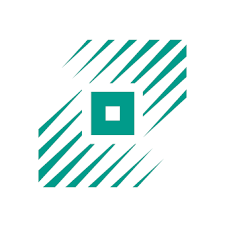 Personalizat spate: Text: Facultatea de Știința și Ingineria Materialelor UNIVERSITATEA TRANSILVANIA DIN BRAȘOVCentrat, înălțime 3 cmCuloare de imprimare: turcoaz, conform coordonatelor de culoare:PMS 569CCMYK: 85, 13, 51, 0RGB: 11, 155, 139#0b9b8bDetalii specifice şi standarde tehnice minim acceptate de către Beneficiar1.3Parametri de funcţionare minim acceptaţi de către BeneficiarNu este cazulParametri de funcţionare minim acceptaţi de către Beneficiar1.4Piese de SchimbInstrumente şi Accesorii Manuale Cerinţe de Întreţinere_________________________ Beneficiarul va bifa opțiunile, dacă este cazul, și le va detaliaPiese de SchimbInstrumente şi Accesorii Manuale Cerinţe de ÎntreţinereA. Specificații tehnice solicitate B. Specificații tehnice ofertate2Denumire produsPixDenumire produs2.1Descriere generalăPix cu mecanism, fără capacMină albastrăMaterial: plasticCuloare plastic: albDescriere generală.2.2Detalii specifice şi standarde tehnice minim acceptate de către BeneficiarPersonalizat Text: Facultatea de Știința și Ingineria Materialelor Sigla:Culoare de imprimare: turcoaz, conform coordonatelor de culoare:PMS 569CCMYK: 85, 13, 51, 0RGB: 11, 155, 139#0b9b8bDetalii specifice şi standarde tehnice minim acceptate de către Beneficiar2.3Parametri de funcţionare minim acceptaţi de către BeneficiarNu este cazulParametri de funcţionare minim acceptaţi de către Beneficiar2.4Piese de SchimbInstrumente şi Accesorii Manuale Cerinţe de Întreţinere_________________________ Beneficiarul va bifa opțiunile, dacă este cazul, și le va detaliaPiese de SchimbInstrumente şi Accesorii Manuale Cerinţe de ÎntreţinereA. Specificații tehnice solicitate B. Specificații tehnice ofertate3Denumire produsMemorie USBDenumire produs3.1Descriere generalăMemorie USB, tip stickDescriere generală.3.2Detalii specifice şi standarde tehnice minim acceptate de către BeneficiarTip memorie Flash driveInterfață USB 3.0Capacitate de stocare 16 GBPersonalizare cu sigla Facultății de Știința si Ingineria Materialelor:Serigrafie sau imprimare culoare turcoaz conform coordonatelor de culoare:PMS 569CCMYK: 85, 13, 51, 0RGB: 11, 155, 139#0b9b8bDetalii specifice şi standarde tehnice minim acceptate de către Beneficiar3.3Parametri de funcţionare minim acceptaţi de către BeneficiarNu este cazulParametri de funcţionare minim acceptaţi de către Beneficiar3.4Piese de SchimbInstrumente şi Accesorii Manuale Cerinţe de Întreţinere_________________________ Beneficiarul va bifa opțiunile, dacă este cazul, și le va detaliaPiese de SchimbInstrumente şi Accesorii Manuale Cerinţe de ÎntreţinereA. Specificații tehnice solicitate B. Specificații tehnice ofertate4.Denumire produsAgendăDenumire produs4.1Descriere generalăAgendă/notebook format A5Culoare: negru sau albDescriere generală.4.2Detalii specifice şi standarde tehnice minim acceptate de către BeneficiarCoperti cartonateNedatatăNumăr minim de pagini: 48Personalizare Față: sigla Facultății de Știința si Ingineria Materialelor 2.5 x 2.5 cmPersonalizare spate: text centrat, pe două rânduri, cu înălțimea totală de imprimare de 1,5 cm:Universitatea Transilvania din BrașovFacultatea de Știința și Ingineria MaterialelorCuloare de imprimare turcoaz conform coordonatelor de culoare:PMS 569CCMYK: 85, 13, 51, 0RGB: 11, 155, 139#0b9b8bDetalii specifice şi standarde tehnice minim acceptate de către Beneficiar4.3Parametri de funcţionare minim acceptaţi de către BeneficiarNu este cazulParametri de funcţionare minim acceptaţi de către Beneficiar4.4Piese de SchimbInstrumente şi Accesorii Manuale Cerinţe de Întreţinere_________________________ Beneficiarul va bifa opțiunile, dacă este cazul, și le va detaliaPiese de SchimbInstrumente şi Accesorii Manuale Cerinţe de ÎntreţinereSpecificatii tehnice solicitateSpecificatii tehnice ofertateNr. crt.(1)Denumirea produselor(2)Cant.(3)Pret unitar(4)Valoare Totala fără TVA(5=3*4)TVA(6=5* %TVA)Valoare totala cu TVA(7=5+6)1.TOTALGRAFIC DE LIVRAREGRAFIC DE LIVRAREGRAFIC DE LIVRARENr. crt.Denumirea produselor(2)Termene de livrare1.